Senate Meeting AgendaSecond Meeting of the Eighteenth Senate – Tuesday September 10th, 2019Call to OrderRoll CallApproval of MinutesOfficer ReportsPresident – Will Harris Executive Vice President – Garrett EdmondsAdministrative Vice President – Kenan MujkanovicChief of Staff – Aubrey KelleyDirector of Public Relations – Ashlynn EvansDirector of Academic and Student Affairs – Abbey Norvell Director of Information Technology – Paul Brosky Speaker of the Senate – Nathan TerrellSecretary of the Senate – Committee ReportsAcademic and Student Affairs –Campus Improvements – Legislative Research – Josh ZaczekPublic Relations – Diversity and Inclusion – Sustainability – SAVES –Special OrdersUniversity Committee ReportsJudicial Council ReportGuest/Student Speakers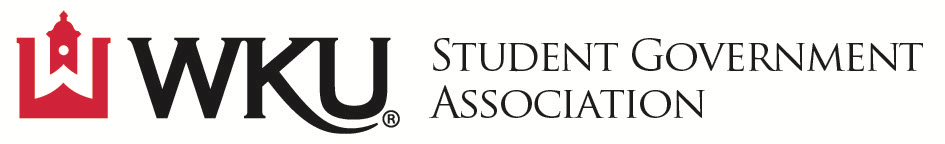 Unfinished BusinessVote on Budget Bill 1-19-F. Funding for Greeks Go Green.Bill 2-19-F: Funding for the Bowling Green Pride Festival.New BusinessAnnouncements and Adjournment First Reading: 09/03/19Second Reading: Pass: Fail:Other:Bill 1-19-F. Funding for Greeks Go Green.PURPOSE: For the Student Government Association of Western Kentucky University toallocate $75 for initial prizes and other expenses for the Greeks Go Green sustainability contest.WHEREAS: The money will come from senate discretionary, and,WHEREAS: “Greeks Go Green is a competition on WKU’s campus between all the Greek organizations to see who can have the “greenest” or most sustainable house or chapter. Organizations can earn varying amounts of points for their house/chapter by submitting different environmentally-friendly actions they do during the contest period,” and,WHEREAS: The contest period will begin September 20th and will go through April. The final winners will be announced at the Greek Week Convocation, and,WHEREAS: The $75 will be used towards any prizes given throughout the contest period, however, if not all of it goes towards prizes it will go towards the Greeks Go Green week being hosted in March, final prize money, and other organizational efforts throughout the Fall semester, and,WHEREAS: SGA will not be the sole supporter of Greeks Go Green. Therefore, in accordance with 6.2.B of the SGA Bylaws, any awarding of prizes or money paid for with SGA funding will include “funded/supported in part by your Student Government” during award announcement, and,THEREFORE: Be it resolved that the Student Government Association of Western Kentucky University will allocate $75 for initial prizes and other expenses for the Greeks Go Green sustainability contest.AUTHORS: Jillian Kenney, Senator at Large	SPONSORS: Legislative Research Committee 	CONTACTS:	Claire Kaelin, Greeks Go Green organizer; Contact at claire.kaelin891@topper.wku.eduGreeks Go Green Handbook and administrative timeline: https://docs.google.com/document/d/1ZYuu7THSVMiYLEJAU9paFsKAfIYHgSL3T-OcCG1KBZ0/edithttps://docs.google.com/document/d/1vDpiVwnj-yWgmDjjn7VnopyHnjQFDARsxyy4DPJmTwU/editGreeks Go Green logo: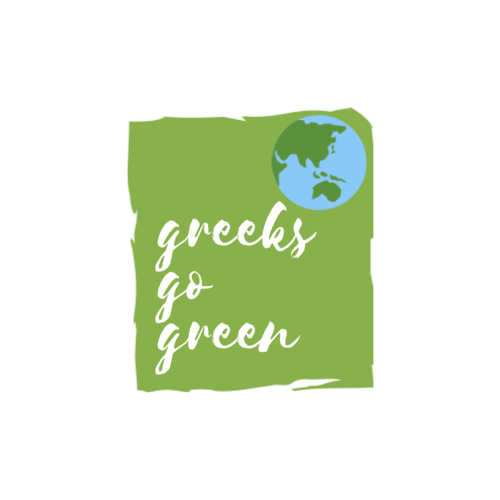 First Reading: 09/03/19Second Reading: Pass: Fail: Other: Bill 2-19-F: Funding for the Bowling Green Pride Festival.PURPOSE: For the Student Government Association of Western Kentucky University to allocate $500.00 from Senate Discretionary for the Bowling Green Pride Festival on October 5, 2019. WHEREAS: The Bowling Green Pride Festival will be an event on October 5, 2019 in Circus Square Park, hosted by the Bowling Green Fairness group, andWHEREAS: The allocated money will name SGA as a Silver Sponsor, where our name and logo will appear on the t-shirt and website, andWHEREAS: The sponsorship would also provide a tabling space for the WKU SGA Committee for Diversity and Inclusion at the festival to speak about their efforts, andWHEREAS: The funding is necessary as SGA’s purpose is to represent all students of Western Kentucky University, including members of the LGBTQ+ community which are currently not legally protected in the Bowling Green community due to the lack of a Fairness ordinance, andWHEREAS: This event is being coordinated by the Bowling Green Fairness group, who advocates for LGBTQ+ member rights, including those of Western Kentucky University students, and WHEREAS: This is the third pride festival in the local Bowling Green community, and SGA has sponsored each year prior.THEREFORE: Be it resolved that the Student Government Association of Western Kentucky University will allocate $500.00 from Senate Discretionary for the Bowling Green Pride Festival on October 5, 2019.AUTHORS: Conner Hounshell, Senator	        Mark Clark, SenatorSPONSOR: Legislative Research Committee CONTACTS: Dr. Patricia Minter